RESOLUTION NO. 025- 2022 - ACCEPTANCE OF APPLICATION BY THE TOWN OF DERUYTER, TO BECOME A PARTICIPANT IN THE GREATER TOMPKINS COUNTY MUNICIPAL HEALTH INSURANCE CONSORTIUM EFFECTIVE JANUARY 1, 2023	MOVED by Mr. Thayer, seconded by Mr. Brown, the resolution was unanimously adopted by voice vote of members present, visibly seen members via remote Satellite locations, and locations due to extraordinary circumstances.WHEREAS, by Resolution No.16 of 2019 the Consortium Board of Directors adopted a policy outlining a process of applying for membership to the Consortium, and WHEREAS, the Town of DeRuyter, has submitted an official application authorizing the joining of Consortium in accordance with the terms and conditions outlined in the Municipal Cooperative Agreement, and WHEREAS, this applicant has complied with membership process and has submitted copies of financial reports which have been evaluated by the Finance Manager, Consortium’s Treasurer, and/or the Chief Financial Officer, now therefore be itRESOLVED, on recommendation of the Audit and Finance Committee, That the Board of Directors hereby accepts and welcomes the Town of DeRuyter, as a Municipal Participant in the Consortium, with health insurance coverage beginning January 1, 2023, pending receipt, additional analysis, and approval of all required documentation.* * * * * * * *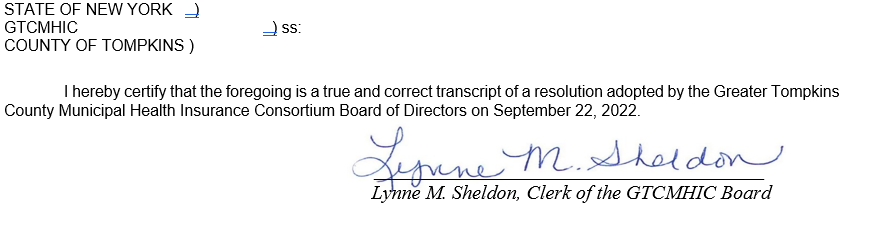 